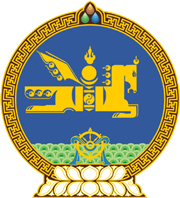 МОНГОЛ УЛСЫН ХУУЛЬ2022 оны 12 сарын 09 өдөр                                                                  Төрийн ордон, Улаанбаатар хот    УЛСЫН ТЭМДЭГТИЙН ХУРААМЖИЙН      ТУХАЙ ХУУЛЬД ӨӨРЧЛӨЛТ     ОРУУЛАХ ТУХАЙ1 дүгээр зүйл.Улсын тэмдэгтийн хураамжийн тухай хуулийн 39 дүгээр зүйлийн 39.1.10 дахь заалтын “концессийн” гэснийг “төр, хувийн хэвшлийн түншлэлийн” гэж өөрчилсүгэй.2 дугаар зүйл.Энэ хуулийг Төр, хувийн хэвшлийн түншлэлийн тухай хууль хүчин төгөлдөр болсон өдрөөс эхлэн дагаж мөрдөнө. МОНГОЛ УЛСЫНИХ ХУРЛЫН ДАРГА 				Г.ЗАНДАНШАТАР